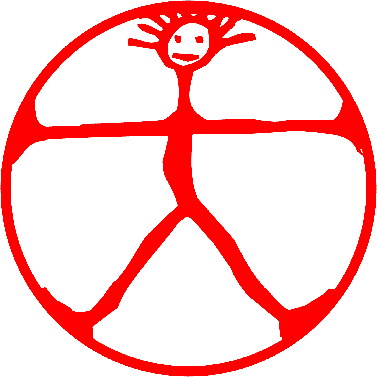 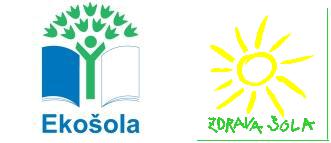 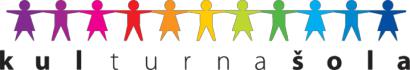 IZJAVA ZA PREJEMANJE E-RAČUNA PO ELEKTRONSKI POŠTISpodaj podpisani/a __________________________________________________________, stanujoč/a(ime in priimek plačnika)____________________________________________________________________________________,(naslov plačnika – ulica, poštna številka in kraj)DAVČNA ŠTEVILKA:izjavljam, da želim prejemati e-račun za otroka/e:______________________________________________, rojenega ________________(ime in priimek otroka)	(datum rojstva otroka)______________________________________________, rojenega ________________(ime in priimek otroka)	(datum rojstva otroka)______________________________________________, rojenega ________________(ime in priimek otroka)	(datum rojstva otroka)po elektronski pošti na elektronski naslov _______________________________________________  .(vaš elektronski naslov)Obvezujem se, da bom spremembo elektronskega naslova in ostale informacije, pomembne za izdajo e-računa, sporočil/a računovodstvu šole.V _________________________, dne ______________     Podpis plačnika: _____________________(OŠ Mirana Jarca Črnomelj na podlagi posredovanih podatkov uredi povezavo preko UJP. Plačnik na elektronski naslov prejme sporočilo, ki ga mora potrditi, da se vzpostavi pot za prejemanje računov po elektronski pošti.)Izpolni šolaVloga je odobrena dne: _______________________	Podpis: _________________